Домашняя работа.Нарисовать и раскрасить рубанок, как на картинке.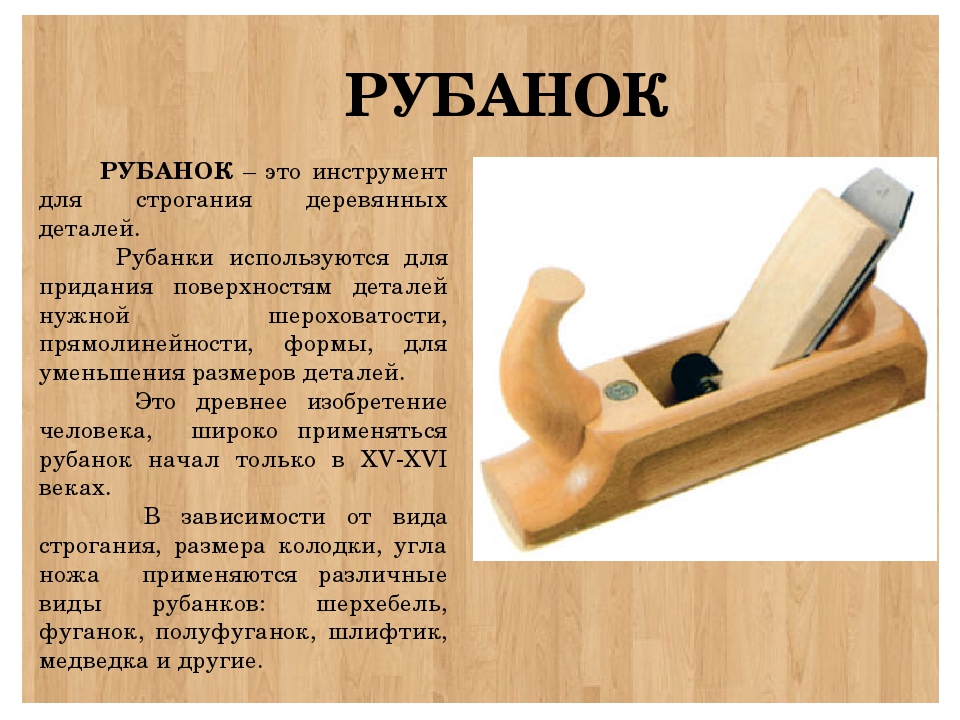 Нарисовать и раскрасить молоток с гвоздями, как на рисунке.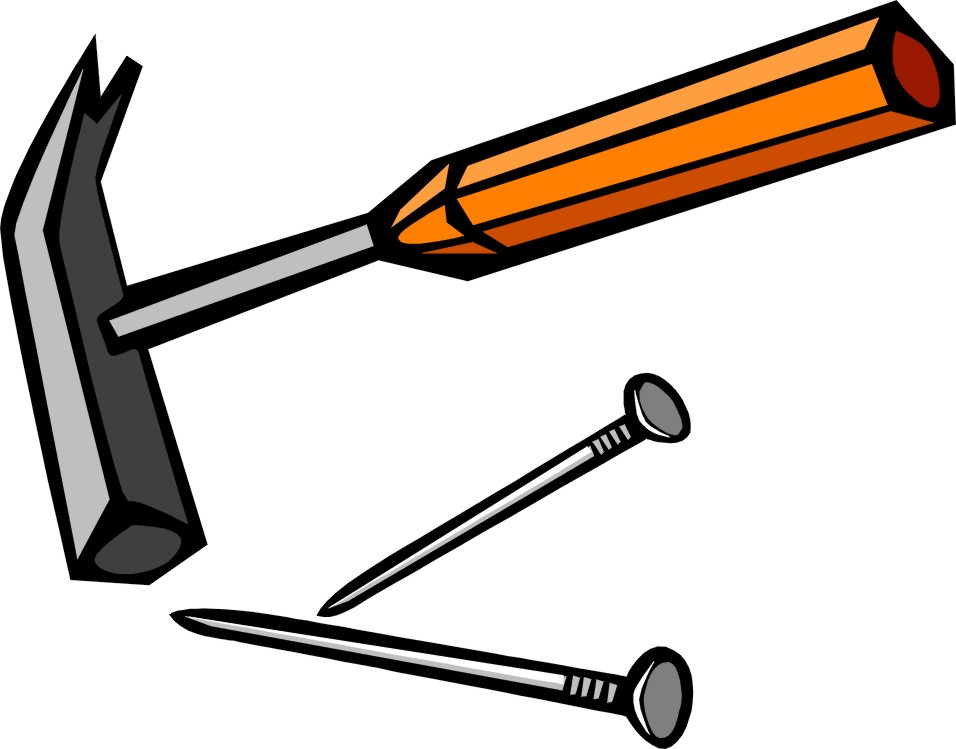 